LE MEILLEUR DU CAMBODGESAISON 2020-2110 JOURS / 9 NUITS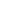 Itinéraire en bref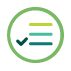 TEMPS FORTSDécouvertes culinaires à chaque étape avec des menus de spécialités locales sélectionnés.Programme incontournable entre nature, rencontre et culture.Visite des sites historiques d’Angkor classés à l’UNESCOCroisière d’une journée sur le lac Tonle SapAssister à un spectacle des danses khmèresDécouverte de l’artisanat traditionnel khmerVisite de Kampong Thom et son site archéologique préangkorienVisite de Phnom Penh, son Palais royal et son Musée nationalPassage par la petite ville de Kampot, spécialisée dans la culture du poivreDétente sur la belle plage de SihanoukvilleDécouverte de l’ancienne station balnéaire de KepItinéraire détailléJOUR 1 : ARRIVÉE À SIEM REAP										(-/-/D)Dès votre arrivée à l’aéroport de Siem Reap, vous serez accueillis par votre guide local francophone qui vous accompagnera à l'hôtel pour l’installation. Note : Chambres à votre disposition à partir de 14h00.Après un petit repos, départ pour la visite des Artisans d’Angkor perpétuant l’artisanat khmer : sculpture sur bois et pierre, peinture sur soie, fabrication d’objets en laque. Votre visite inclut ensuite Theam’s house, un design contemporain inspiré par des arts traditionnels khmer. Reste du temps libre.Dîner à l’hôtel.Nuit à Siem ReapJOUR 2 : SIEM REAP											(B/L/D)Petit-déjeuner à l’hôtel.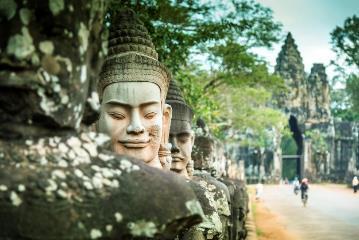 Ce matin, visitez le temple Ta Prohm ou monastère royal. Il fut érigé à la mémoire de la mère de Jayavarman VII. Ce sanctuaire a été laissé volontairement en l’état afin de conserver intact le souvenir des visions des explorateurs qui révélèrent Angkor à l’occident.Rejoignez ensuite le mystérieux Bayon. Initialement, le Bayon apparaît comme une masse en grès aux formes incertaines, mais très vite chacune des 54 tours se dessinent et permettent de distinguer quelques 200 visages affichant le même sourire énigmatique. Puis vous accéderez au Baphuon, temple royal, par une chaussée de pilotis. Ce temple est en rénovation par l’École Française du Moyen Orient. Continuation à la Terrasse des Éléphants et la Terrasse du Roi Lépreux.Déjeuner dans un restaurant local.Cet après-midi, continuez au temple Preah Khan ou temple de « l’Epée sacrée », pièce majeure du complexe d’Angkor, qui étonne par la diversité de son cadre et de son  architecture. Le Preah Khan était en fait une véritable ville de plus de 50 ha. La ville abritait 10.000 personnes, 1000 danseuses et une grande école de Sanskrit. Il se caractérise par ses nombreux axes intérieurs rectilignes se coupant les uns les autres, où l’on peut se perdre comme dans un labyrinthe. Puis Neak Pean ou « serpents enroulés », est constitué d’une série de bassins à ablutions rituelles, reliés par des déversoirs à tête d’animaux. Le sanctuaire principal se dresse sur une île ronde au milieu d’un bassin. Les pèlerins y venaient à l'époque pour y faire leurs ablutions sacrées. Les 4 déversoirs symbolisent 4 fleuves qui prenaient leur source au même lac près du Mont Kailash au Tibet.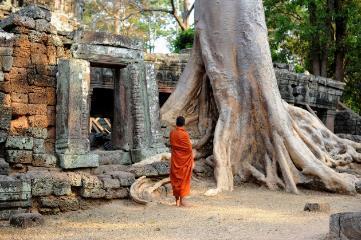 Terminez par la porte sud d'Angkor Thom. Gigantesque porte en pierre de 20 mètres de haut qui est reste la mieux conservée des 5 portes de la cité, le site est plus calme et moins fréquenté en fin d’après-midi. Profitez de la balade à votre rythme à la lumière du soleil couchant.Dîner dans un restaurant local.Nuit à Siem ReapJOUR 3 : SIEM REAP										(B/L/D)Petit-déjeuner à l’hôtel.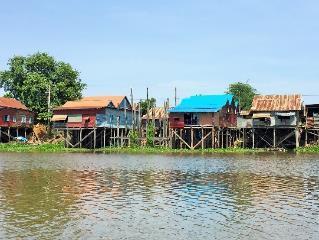 Partez en route (à 55 km de Siem Reap) pour une croisière sur le lac Tonlé Sap et découvrez les particularités du mode de vie de ces habitants. Tonlé Sap est le plus grand lac d'eau douce d'Asie du Sud-Est, couvrant une superficie d’environ 250 000 hectares en saison sèche et est considéré comme réserve de biosphère par l'UNESCO. Un phénomène unique se produit lorsque la mousson commence : les eaux du Mékong en crue oblige la rivière Tonlé Sap à inverser son flux vers le nord, alimentant ainsi le grand lac et submergeant les plaines environnantes.En bateau, partez visiter Kompong Khleang, un village de maisons sur pilotis, submergées quand le lac Tonlé Sap est en crue. En chemin, remarquez les maisons sur pilotis et les impressionnantes forêts inondées. Retour à Siem Reap.Note : En raison des faibles niveaux d'eau pendant la saison sèche, le voyage en bateau n’est pas réalisable de février ou mars à juillet ou août. Cependant, le village est accessible en voiture. Il est d’ailleurs assez incroyable de voir à quel point les pilotis des maisons sont visibles quand les niveaux d’eau sont bas !Déjeuner dans un restaurant local.Continuez par la visite du temple d’Angkor Wat. Le plus grand, le mieux conservé et, sans conteste, le plus saisissant des monuments d’Angkor. Il fut probablement construit comme temple funéraire de Suryavarman II en l’honneur de Vishnu, divinité hindoue à laquelle le souverain s’était identifié. Angkor Vat est unique parmi les autres monuments d’angkor. Son orientation vers l’ouest, notamment, est tout à fait exceptionnelle. L’ouest symbolisant la mort, de nombreux spécialistes en conclurent que Angkor Vat était, à l’origine, un monument funéraire ; cette théorie était étayée par les splendides bas-reliefs du temple. Cette pratique trouve son origine dans les rites funéraires hindous. Vishnu est également souvent associé avec l’ouest, c’est pourquoi il est désormais acquis, pour un grand nombre, que Angkor Vat a en fait joué un double rôle, celui de temple et de mausolée de Suryavarman II. Retour à l’hôtel et reste du temps libre.Dîner avec spectacle des danses khmères dans un restaurant local.Nuit à Siem ReapJOUR 4 : SIEM REAP – KAMPONG THOM								(B/L/D) Petit-déjeuner à l’hôtel.Ce matin, départ pour Kampong Thom.Arrêt pour la visite du pont Naga à Kompong Kdei et continuation la route pour la visite à Sambor Prei Kuk. Visite de l'ancienne capitale du Chenla avec ses 100 temples pré angkoriens. 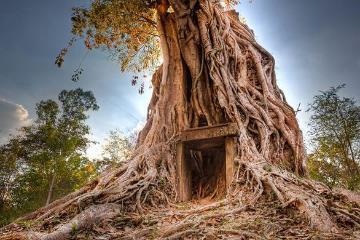 Sambor Prei Kuk est le site archéologique le plus important de la période pré-angkorienne, du Chenla pour être plus précis. Il y aurait 152 temples dispersés dans la forêt, dont une centaine près du lieu-dit Prasat Sambor. Mais beaucoup parmi ces temples ne sont que des ruines sans formes. Les temples sont groupés à l'intérieur d'enceintes dont il reste des traces. Chaque enceinte a été rebaptisée d'un nom local. Il s'agit de temples tours en briques sans socle ou estrade. Tout cela est dispersé dans la forêt.Déjeuner dans un restaurant local.Vous prenez la route pour la ville et direct à l’hôtel pour l’installation. Reste du temps libre.Dîner à l’hôtel.Nuit à Kampong ThomJOUR 5 : KAMPONG THOM – PHNOM PENH								(B/L/D)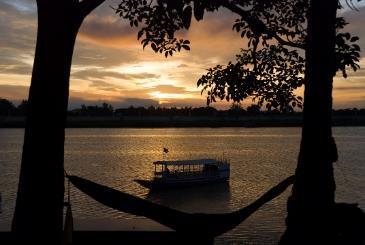 Petit-déjeuner à l’hôtel.Ce matin, départ par la route Phnom Penh. Visite en cours de route Vat Kuhear Nokor (temple du 11ème siècle) et du village de Skun dont la spécialité est les insectes grillés.Vous prenez la route pour Phnom Penh et direct à l’hôtel pour l’installation.Déjeuner dans un restaurant local.Après un petit repos, vous visitez le Wat Phnom, une colline artificielle au sommet de laquelle se trouve une pagode. La légende dit qu’en cet endroit une femme du nom de Mme. Penh trouva des reliques de Bouddha. La ville garda le nom de Mme Penh précédé par le mot Phnom qui signifie colline en Khmer.En fin d’après midi, promenade au long du quai Sisowat au port de Phnom Penh. L'embarquement dans un bateau pour une croisière (1 heure) sur le Mékong pour la vue au bord de la rivière. Dîner à l’hôtel.Nuit à Phnom PenhJOUR 6 : PHNOM PENH											(B/L/D)Petit-déjeuner à l’hôtel.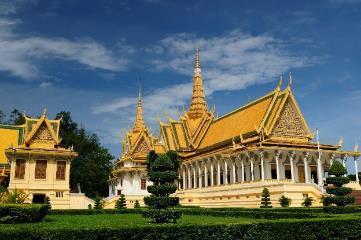 Ce matin, la première étape constitue la découverte du Palais Royal, principale résidence du roi et de la reine, se déroule la visite de la Pagode d'Argent, abritant les fresques inspirées du Ramayana et autres trésors de la couronne. Puis, visite du Musée National, rassemblant quelques-uns des plus beaux spécimens de la statuaire khmère qui vous renseigneront sur les périodes angkoriennes et préangkoriennes. Déjeuner dans un restaurant local.Cet après-midi, la visite s'oriente ensuite vers le Musée Génocide de Tuol Sleng, un endroit le plus grand centre de détention et de torture du pays sous le régime de Pol Pot. Puis, visite du marché russe (Phsar Toul Tom Pong), abondante source d'objets d'art; entre sculptures sur bois et pierre, images religieuses et parchemins, pièces anciennes et antiquités venant de toute l'Indochine, cette véritable caverne de trésors, très appréciée par la communauté internationale de Phnom Penh, regorge également de bijoux, de soieries et de vêtements.Note : Tous les visiteurs du musée du génocide de Toul Sleng sont tenus de porter des vêtements modestes, les genoux et les épaules doivent être couverts (pas de pantalons courts, de jupes courtes ou de chemises sans manches). Les vêtements transparents ne seront pas non plus autorisés.Dîner dans un restaurant local.Nuit à Phnom PenhJOUR 7 : PHNOM PENH – KEP                	        								(B/L/D)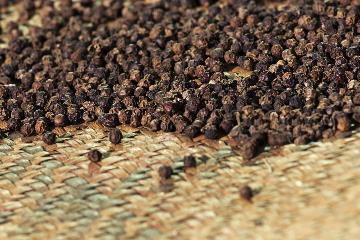 Petit-déjeuner à l’hôtel.Ce matin, transfert par la route avec votre guide pour Kep. En route, arrêt à Kampot pour visiter une plantation de poivre.Déjeuner dans un restaurant local en cours de route.Arrivée à Kep et installation à l’hôtel.Dîner dans un restaurant local.Nuit à SihanoukvilleJOUR 8 : KEP	        											(B/L/D)Petit-déjeuner à l’hôtel.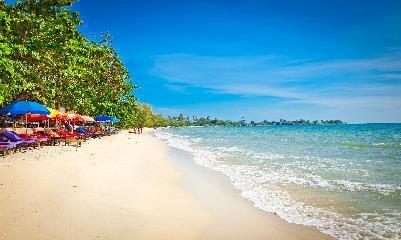 Départ à 09h00 pour l’excursion à l’île du Lapin (Koh Tunsay). Koh Tunsay est une île tropicale située au Sud de Kep avec environ 30-40 minutes en bateau local. Vous pourrez apercevoir le corail, les poissons colorés, le sable blanc aux bords de l’île et des cocotiers à l’intérieur. L’eau environnante est relativement claire donnant une occasion de tuba autour des roches.Déjeuner dans un restaurant local.Reste du temps libre avec guide et véhicule à votre disposition.Dîner dans un restaurant local.Nuit à KepJOUR 9 : KEP	        											(B/L/D)Petit-déjeuner à l’hôtel.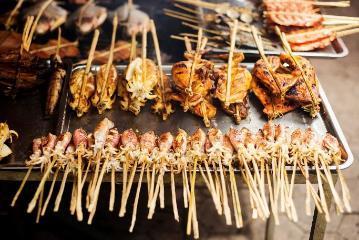 Départ à la visite du marché de crabes, puis tour de la ville et journée libre avec guide et véhicule à votre disposition.Déjeuner et dîner dans des restaurants locaux.Nuit à KepJOUR 10 : KEP – PHNOM PENH / DÉPART								(B/L/-)Petit-déjeuner à l’hôtel.Ce matin, départ à Phnom Penh et direct à l’aéroport pour le vol de départ.Déjeuner dans un restaurant local en cours de route.FIN  DE  NOS  SERVICESTarifs et ConditionsHÔTELS SÉLECTIONNÉS OU SIMILAIRESAucune réservation n’a été faite à ce jour donc sujet à disponibilité au moment de la réservationTARIFS en USD par personne en chambre demi double ou twinTarifs valides du 1er octobre 2019 au 30 septembre 2021Notes : Hors périodes de Nouvel an bouddhique, Nouvel an lunaire, Noël et Nouvel an grégorien.Afin d’assurer le confort des clients, nous limitons la taille des groupes à 37 pax maximum pour un bus et un guide. A partir de 38 pax, nous devons diviser le groupe en 2 sous-groupes avec 2 bus et 2 guides.TARIFS VISAS EN SUPPLÉMENT :TERMES ET CONDITIONSTous nos prix sont nets et incluent les taxes gouvernementales et les charges.Cette proposition et ces tarifs sont valables jusqu'à 30 jours à partir de la date à laquelle l'offre a été faite. Après 30 jours les tarifs proposés pourraient être sujets à une révision.Conditions de réservations EXO TRAVEL sur notre site B to B : http://traveltrade.exotravel.com/booking-conditionsLES PRIX COMPRENNENT :L'hébergement dans les hôtels sélectionnés ou similaireLes repas mentionnés (B= Petit déjeuner, L= Déjeuner, D= Dîner)Les excursions et les frais d’entrée comme mentionnés au programmeLes transferts en véhicule privé et climatisé avec chauffeurL’assistance des guides francophones locauxLES PRIX NE COMPRENNENT PAS :Les services non mentionnés au programmeLes repas non mentionnés au programmeLes vols internationaux et leur taxe de sécurité et de surchargeLes vols intérieurs et les taxes adéquatesLes pourboires L'assurance voyage (conseillée)Les boissons, le mini bar, la blanchisserie, les appels téléphoniques et toutes les dépenses personnellesJOURITINÉRAIREREPASJOUR 1ARRIVÉE À SIEM REAP-/-/DJOUR 2SIEM REAPB/L/DJOUR 3SIEM REAPB/L/DJOUR 4SIEM REAP – KAMPONG THOMB/L/DJOUR 5KAMPONG THOM – PHNOM PENHB/L/DJOUR 6PHNOM PENHB/L/DJOUR 7PHNOM PENH – SIHANOUKVILLEB/L/DJOUR 8SIHANOUKVILLE – KEPB/L/DJOUR 9KEPB/L/DJOUR 10KEP – PHNOM PENH / DÉPARTB/L/-Notes : B = Petit-déjeuner / L = Déjeuner / D = DînerNotes : B = Petit-déjeuner / L = Déjeuner / D = DînerNotes : B = Petit-déjeuner / L = Déjeuner / D = DînerVILLEHÔTELCATÉGORIE D'HÔTELTYPE DE CHAMBRESiem ReapMemoire Siem ReapFirst Class 3*SuperiorKampong ThomGloriousFirst Class 3*SuperiorPhnom PenhDouble LeafFirst Class 3*SuperiorSihanoukvilleThe IndependenceFirst Class 3*DeluxeKepLe FlamboyantFirst Class 3*StandardNombre de personnes10-1415-1920-2425-2930-3435-37Suppl. SGL1er oct. 19 – 31 mars 207927387006776567113001 avril 20 – 30 sept. 207697186806586476362791er oct. 20 – 31 mars 217927387006776567113001 avril 21 – 30 sept. 21769718680658647636279VISA ENTRÉE SIMPLEVISA ENTRÉE SIMPLEVISA ENTRÉE SIMPLEPAYSFRAIS DE TAMPON SUR PLACEFRAIS DE TAMPON SUR PLACECAMBODGE30 USD/ PAX40 USD/ PAX (Visa + assistance sur place)30 USD/ PAX40 USD/ PAX (Visa + assistance sur place)Visa valable 30 joursPrévoir 1 photo d’identitéLe passeport doit être valide 6 mois après le retour des clients dans leur paysVisa valable 30 joursPrévoir 1 photo d’identitéLe passeport doit être valide 6 mois après le retour des clients dans leur paysVisa valable 30 joursPrévoir 1 photo d’identitéLe passeport doit être valide 6 mois après le retour des clients dans leur pays